UTBM 				Parcial de español 					LS03Primavera 2015Nombre y apellido: ___________________________________________________________Está prohibido el uso de documentos, diccionarios y de todo aparato eléctrico.I.- COMPRENSIÓN ESCRITA: (4 pts) El texto está detrás TEXTO: “Up in the air”, ejecutivos sin hogar.  Cambio 16, diciembre 2014/enero 2015.Después de leer el texto conteste a las siguientes preguntas: (3 puntos)¿Cuáles son las ventajas y los inconvenientes de ser un alto ejecutivo? Enumerar:________________________________________________________________________________________________________________________________________________________________________________________________________________________________________________________________________________________________________________________________________________________________________________________________________________________________________________________________________¿Qué significa para la mayoría de estas personas ser un alto ejecutivo?____________________________________________________________________________________________________________________________________________________________________________________________________________________________________¿Qué papel juega la familia para algunos altos ejecutivos en sus vidas?________________________________________________________________________________________________________________________________________________________________________________________________________________________________________________________________________________________________________________¿Dónde trabaja y qué puesto ocupa Josep Antón?____________________________________________________________________________________________________________________________________________________________________________________________________________________________________¿Qué dice Abel Delgado de los viajes?________________________________________________________________________________________________________________________________________________________________________________________________________________________________________________________________________________________________________________  INDICAR SI LA FRASE ES VERDADERA O FALSA:II.- FUNCIONAMIENTO DE LA LENGUA:a.- COMPLETAR CON SER O ESTAR: (2.5 pts)1.- Los « homeless »______________________ gente que viaja por todo el mundo.2.- Los ejecutivos ______________________.siempre fuera de casa.3.- Los viajes ______________________ una forma de evadirse.4.- Los niños no ______________________ contentos con esta forma de vida.5.- Para estos ejecutivos ______________________ una apuesta vivir así.b.- COMPLETAR CON POR O PARA (2.5 pts)1.- Los ejecutivos viajan  mucho ______________________todo el mundo2.- A uno le tiene que gustar viajar ______________________ vivir en los aviones.3.- Para algunos esta forma de vida es ______________________ evadirse y poder respirar.4.- ______________________los niños es una vida difícil..5.- Algunas mujeres no están  preparadas  ______________________ vivir así.  c.- CONJUGAR LOS VERBOS ENTRE PARÉNTESIS : (2.5 pts)1.- Es muy extraño que estos ejecutivos (querer)  ______________________ vivir así.2.- Quizá los ejecutivos (cansarse)  ______________________ de esta vida.3.- Lo importante es que las familias (comprender)  ______________________la situación.4.- Estos ejecutivos cambiarán de vida cuando (saber) ______________________que es peligroso vivir así.5.- Estas personas siempre vivirán  mal a no ser que (cambiar ) ______________________de vida.d.- COMPLETAR CON EXPRESIONES IDIOMÁTICAS: Te las apañaras/se te nota/me parece/se te ocurre/se me saltaron (2.5 pts)1.- No sé cómo  ______________________ para salir de este problema.2.-  ______________________ que estás interesado por este trabajo.3.- ¡Cómo  ______________________qué estás enamorado!4.- ¡Cómo  ______________________decir esto! Es mentira.5.- ¡Me dio tanta pena este niño! Que  ______________________las lágrimas de solo verlo.e.- PONER EL VERBO EN PRETÉRITO INDEFINIDO: (1 pts)1.- La mujer de Josep Antón no (aceptar) ______________________vivir así.2.- El año pasado, Abel delgado (estar)  ______________________ en varios países.3.- Abel Delgado (darse)  ______________________cuenta que sus hijos (crecer) ______________________sin verlo.4.- Christophe de Margerie (tener)  ______________________un accidente fatal.III.- EXPRESIÓN ESCRITA. Redactar una carta de unas 150 palabras (6 pts)Tú eres hijo de un alto ejecutivo, escribe a tu padreSalúdaloDile lo qué piensas de su vida, de su relación familiar, de los beneficios y desventajas para ti de este estilo de vida, etc.Escríbele  a un amigo contándole lo que acabas de leer en el texto “Ejecutivos sin hogar”¿Qué pasa con las familias de estos ejecutivos?Ventajas y desventajasDi por qué desearías o no está forma de vida para tu familia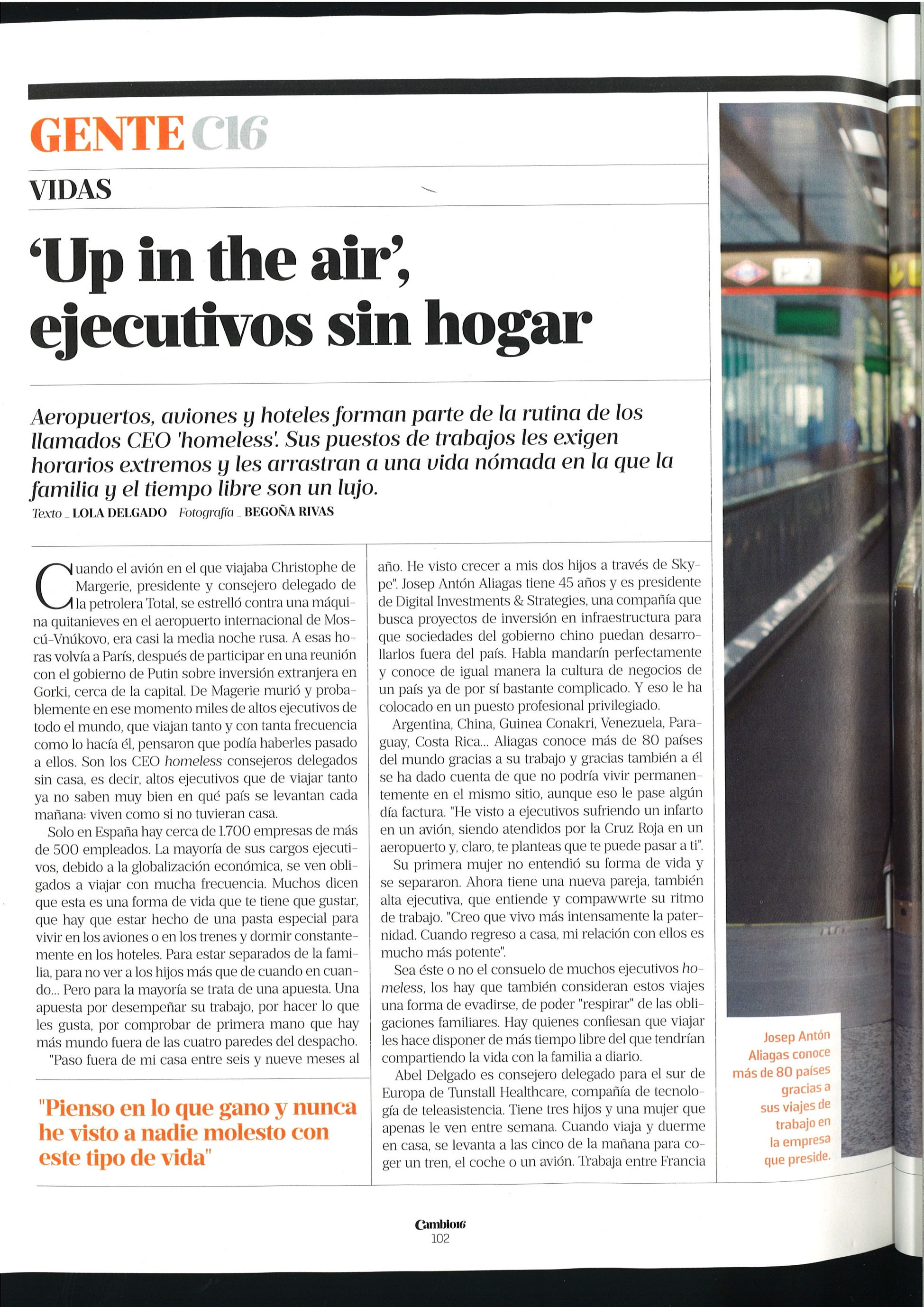 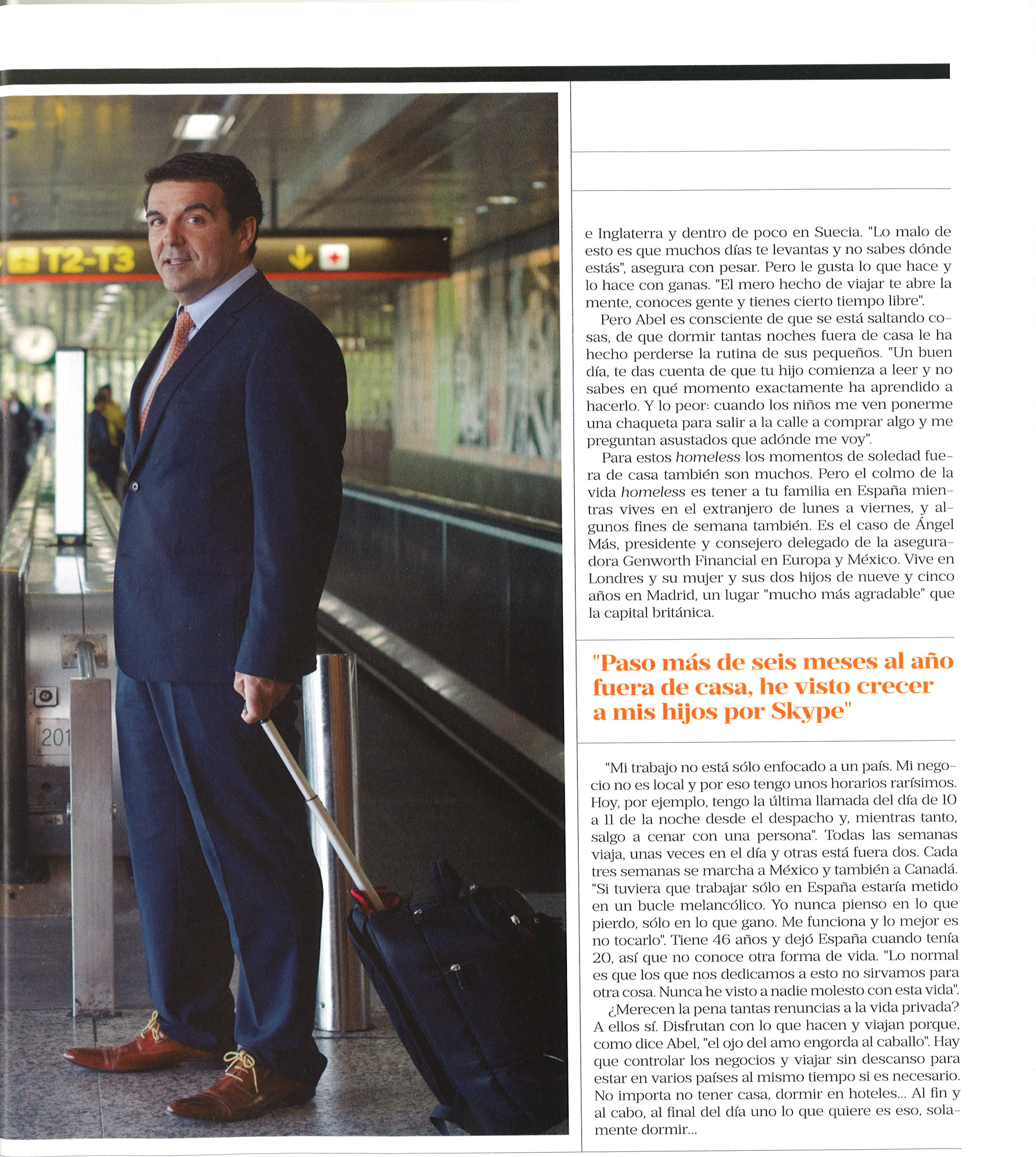 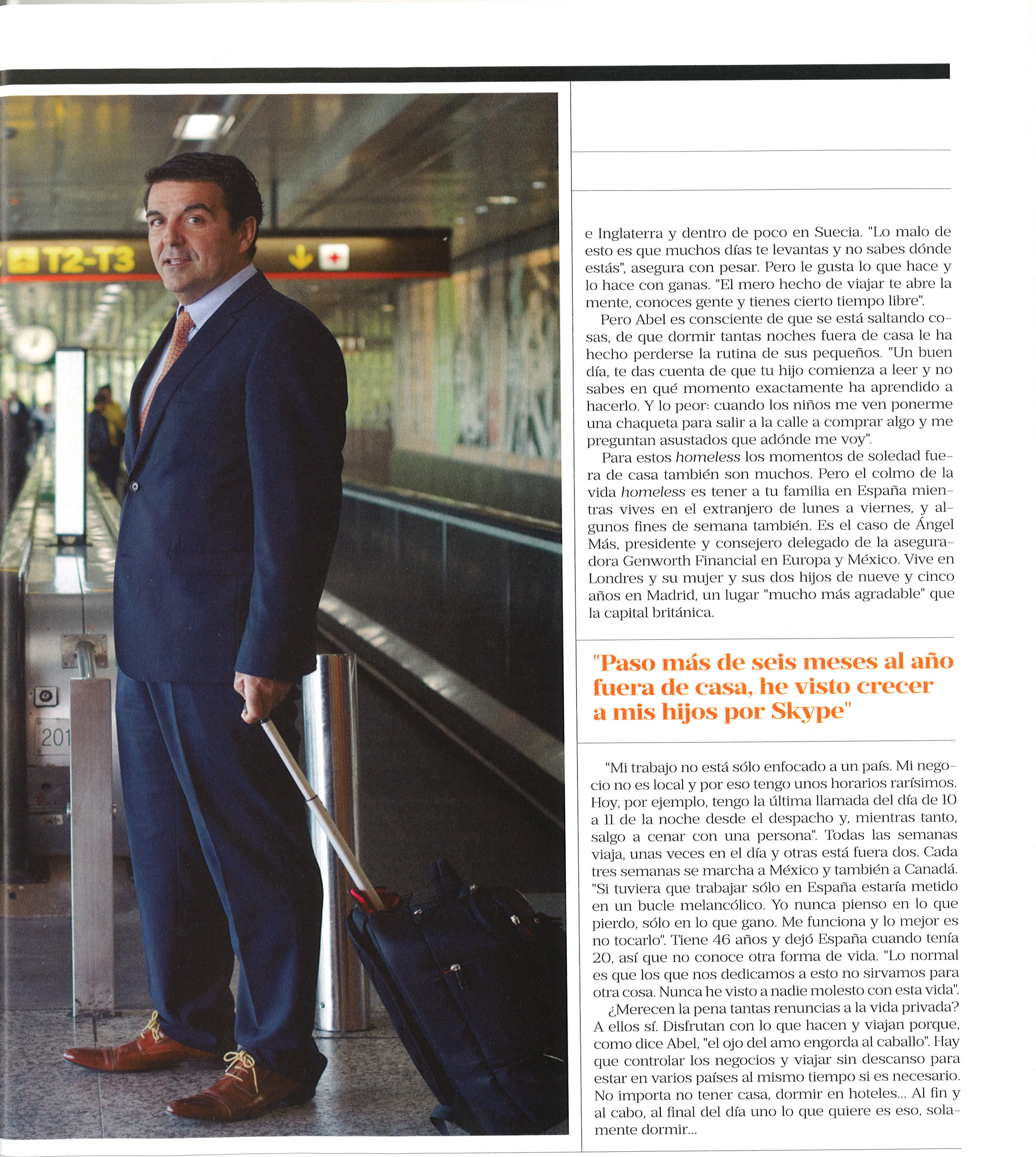 VERDADEROFALSOEn España hay 1.700 empresas con 500 empleados.Estos ejecutivos viven  la mayor parte del tiempo en su casa.Estos ejecutivos tienen su familia en España pero viven en el extranjero.Ángel Más dice que piensa mucho en lo que pierde que en lo que gana.